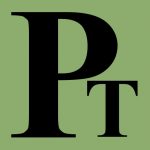 Booking and registrationSmall School Education with Confidence:Pretoria, 25/10/2019Please send the completed form to the Trust at karin@pestalozzi.org  together with you proof of payment. Your booking will be finalized when the Trust has confirmed that your places at the workshop have been booked. Two attendees per school can be accommodated.Titles (attendees)SurnameInitials and first namesPostal addressPostal addressPostal addressPostal addressTelephone/cell numbersFaxE-mail addressesName of your school/centreNumber of adults presentAre you a member of the Pestalozzi Trust? If so, since when?Have you attended a workshop on small school education before? If so, where?Where did you hear about the seminar?Do you already run a small school or centre? Since when?Do you have specific questions? Please share your questions to help us prepare for the workshop.